Lista publikacji EBSCO z narzędziem linkującym Lokalizator Publikacji (Full Text Finder) zapewnia zintegrowane przeszukiwanie czasopism, wydawnictw seryjnych i książek i składa się z przeszukiwalnej bazy danych tytułów publikacji oraz narzędzia linkującego do pełnych tekstów. 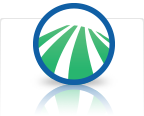 Panel administracyjny wraz z modułem zarządzania kolekcją i linkowaniem do pełnego tekstu oszczędza czas bibliotekarzom zarządzającym listą tytułów poprzez automatyczne generowanie tytułów z wybranych pakietów i kolekcji wydawców, funkcję autouzupełniania umożliwiającą szybkie zidentyfikowanie odpowiednich źródeł i pakietów i wiele innych zaawansowanych funkcji. Baza wiedzy EBSCO zawiera wiele tysięcy baz i pakietów czasopism wydawców i miliony książek.Zawansowane funkcje dla użytkownika obejmują m.in.:pełne zintegrowanie wyszukiwania na jednej platformie EBSCOhost tytułów czasopism, wydawnictw seryjnych i książek z bazami dostępnymi na platformie EBSCOhostfunkcja autouzupełniania opartą na najbardziej zaawansowanej technologii i zapewniającą intuicyjne podpowiadanie rezultatów oczekiwanych przez użytkownika. Umożliwia to znacznie szybsze i skuteczniejsze znalezienie poszukiwanych tytułów.funkcję szybkiego znalezienia tytułów, wewnątrz których użytkownik może przeszukiwać  pełny tekst bez przechodzenia na zewnętrzny serwer lub platformę. przeglądanie tytułów według dyscyplin naukowych umożliwia przeglądanie publikacji według poszczególnych dziedzin i zapewnia użytkownikom szybkie znalezienie tytułów z określonej dyscypliny naukowejlinkowanie do pełnego tekstu oparte na najnowszej technologii linkowania, która zapewnia płynną integrację linków typu OpenURL i SmartLinks i wyświetla w liście rezultatów bezpośrednie linki do pełnego tekstu bez konieczności przechodzenia przez pośredni ekran wyświetlający listę linków w tradycyjnych narzędziach linkujących. opcje zawężania i rozszerzania rezultatów według różnych kryteriów, które zapewniają użytkownikom znalezienie najbardziej istotnych wyników.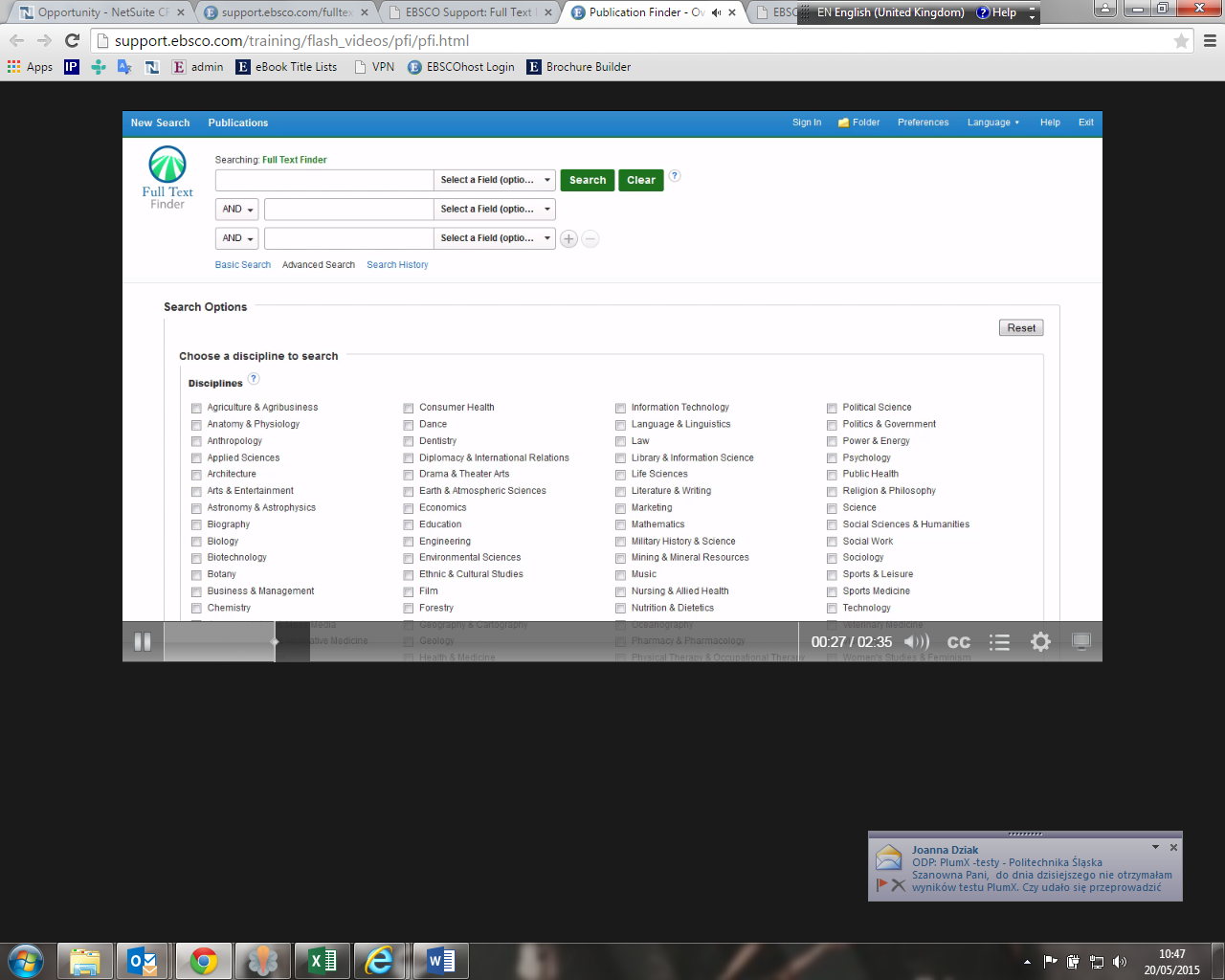 